        ҠАРАР	                                                            ПОСТАНОВЛЕНИЕ    «11»  гинуар 2022 й.                                  № 1                           «11» января 2022 г.«Об антитеррористической комиссии сельского поселения Ишбердинский сельсовет  муниципального района Баймакский район Республики Башкортостан»В соответствии с Федеральным законом от 18 апреля 2018 года № 82-ФЗ «О внесении изменений в статьи 5 и 5.1 Федерального закона 
«О противодействии терроризму» и решением председателя антитеррористической комиссии Республики Башкортостан – Главы Республики Башкортостан от 29 августа 2018 года № 1,ПОСТАНОВЛЯЕТ:1.Утвердить состав антитеррористической комиссии Администрации сельского поселения Ишбердинский сельский совет муниципального района Баймакский район Республики Башкортостан (приложение № 1).2.Утвердить Подпрограмму профилактики терроризма и экстремизма на 2022-2024 года Администрации сельского поселения Ишбердинский сельсовет муниципального района Баймакский район Республики Башкортостан.(приложение № 2).3.Контроль за исполнением постановления  оставляю за собой.4.Настоящее постановление вступает в силу со дня его подписания. Глава сельского поселенияИшбердинский сельсоветМуниципального районаБаймакский районРеспублики Башкортостан                      Г.Р.Исяндавлетова. «Утверждена»Постановлением Администрациисельского поселения Ишбердинский сельсовет Баймакского района РБ№ 2 «11» января 2022 года.ПОДПРОГРАММАпрофилактики терроризма и экстремизма на 2022 -2024 года Администрации сельского поселения  Ишбердинский  сельсовет муниципального района Баймакский район РБ.ПОДПРОГРАММА«профилактика терроризма и экстремизма» муниципальной программы «Безопасная среда» Администрации сельского поселения Ишбердинский  сельсовет муниципального района Баймакский район Республики Башкортостан на  2022-2024 года»Содержание:П А С П О Р Тподпрограммы «профилактика терроризма и экстремизма муниципальной программы «Безопасная среда» в Администрации сельского поселения Ишбердинский  сельсовет муниципального района Баймакский район Республики Башкортостан на 2022-2024 года»1. Характеристика проблемы, на решение которой направлена подпрограмма  Принятие и реализация Подпрограммы «профилактика терроризма и экстремизма» муниципальной программы «Безопасная среда» в Администрации сельского поселения Ишбердинский  сельсовет муниципального района Баймакский район Республике Башкортостан на 2022-2024 года» (далее - Подпрограмма) актуальна в связи с тем, что проявления терроризма и экстремизма в Российской Федерации принимают новые формы.По информации правоохранительных органов Республики Башкортостан на ее территории наблюдается определенная активизация деятельности сторонников международных террористических организаций "Хизб-ут-Тахрир Аль Ислами", "Аль-Каида", "Булгарский джамаат".В 2011 - 2013 годах на территории республики по результатам оперативно-розыскных мероприятий были задержаны члены международных террористических организаций, изъяты огнестрельное оружие, боеприпасы, взрывчатые вещества, литература экстремистского содержания, инструкции по проведению терактов.На состояние общественной безопасности в Баймакском районе Республики Башкортостан определенное влияние оказывают многонациональный и поликонфессиональный составы его населения, значительный уровень миграции граждан из стран ближнего зарубежья и субъектов Российской Федерации, где имеют место террористические и экстремистские проявления.Предпринимаемые сегодня меры по борьбе с терроризмом и экстремизмом требуют консолидации усилий органов местного самоуправления района, правоохранительных органов, общественных объединений и всего населения. Успешное решение вопросов профилактики терроризма и экстремизма возможно только с использованием комплексного подхода, соответствующих финансовых и материально-технических средств.2. Программно-целевые инструменты подпрограммы. Механизм реализации программы и контроль за ходом её выполненияПрограммно-целевыми инструментами подпрограммы являются Федеральные законы "О противодействии терроризму" и "О противодействии экстремистской деятельности", Указ Президента Российской Федерации от 15 февраля 2006 года N 116 "О мерах по противодействию терроризму", Законы Республики Башкортостан "О профилактике правонарушений в Республике Башкортостан" и "О системе профилактики безнадзорности и правонарушений несовершеннолетних, защиты их прав в Республике Башкортостан", Республиканской целевой программы по противодействию злоупотреблению наркотиками и их незаконному обороту на 2010 - 2014 годы, утвержденной Постановлением Правительства Республики Башкортостан от 19 октября 2009 года N 382, Республиканской целевой программы профилактики правонарушений и борьбы с преступностью в Республике Башкортостан на 2012 год, утвержденной Постановлением Правительства Республики Башкортостан от 30 сентября 2011 года N 371, Республиканской целевой программы «Профилактика терроризма и экстремизма в Республике Башкортостан на 2011-2013 годы», утвержденной Постановлением Правительства Республики Башкортостан от 08 февраля . №31.Борьба с терроризмом и экстремизмом требует комплексного подхода, использования мер экономического, политического, социального и специального характера.Финансирование подпрограммы будет осуществляться за счет средств бюджета муниципального района Баймакский район Республики Башкортостан с учетом его возможностей, и внебюджетных источников.	Объем финансирования Подпрограммы из бюджета сельского поселения Ишбердинский сельсовет муниципального района Баймакский Республики Башкортостан на 2022-2024 года составляет три тыс. рублей.Реализацию подпрограммы предполагается осуществлять в следующих направлениях:повышение эффективности режимных мер, прежде всего, в сфере контроля миграционных потоков;интеграция сил в борьбе с терроризмом и экстремизмом, профилактике преступности;координация действий правоохранительных органов и спецслужб в антитеррористической борьбе с определением координационного центра;создание единой информационной системы для использования участниками борьбы с терроризмом и экстремизмом;объединение в борьбе с терроризмом и экстремизмом усилий средств массовой информации, общественно-политических сил.Реализация подпрограммы основана на следующих принципах:комплексный характер борьбы с терроризмом на основе объединения усилий местных органов власти, общественных и политических организаций, средств массовой информации и населения;своевременность и адекватность применения контрмер по отражению террористических угроз;формирование и распространение идеологии, основанной на толерантности в сфере межнациональных отношений;адекватная реакция органов местного самоуправления района на проявления терроризма и экстремизма;привлечение общественности к борьбе с распространением терроризма и экстремизма.Антитеррористическая и противоэкстремистская деятельность, заявленная в рамках Подпрограммы, основывается на следующих принципах:гуманизм;социальная справедливость;толерантность;объективность;понимание, поддержка и доверие населения.Органы местного самоуправления района, ответственные за выполнение мероприятий Подпрограммы, ежегодно в срок до 1 декабря, 15 февраля в установленном порядке представляют соответствующую информацию в Правительство Республики Башкортостан и АТК Республики Башкортостан.Ход выполнения Подпрограммы рассматривается на заседаниях антитеррористической комиссии муниципального района Баймакский район Республики Башкортостан.Исполнители и участники Подпрограммы представляют отчет о ходе  выполнения  Подпрограммы. 3. Основные цели и задачи Подпрограммы с указанием сроков, этапов и индикаторов оценки результатов ее реализацииОсновной целью Подпрограммы является реализация государственной политики в области профилактики терроризма и экстремизма на территории муниципального района Баймакский район Республики Башкортостан путем:совершенствования системы профилактических мер антитеррористической и противоэкстремистской направленности;формирования уважительного отношения к этнокультурным и конфессиональным ценностям народов, населяющих муниципальный район.  Основными задачами Подпрограммы являются следующие:активизация мер по профилактике и предотвращению конфликтов на социально-политической, религиозной, этнической почве;обеспечение социально-политической стабильности в районе и формирование на основе всестороннего и гармоничного этнокультурного развития ценностей общероссийского гражданства у народов, проживающих в Баймакском районе Республики Башкортостан;повышение эффективности межведомственного взаимодействия и координации деятельности органов местного самоуправления района, территориальных органов федеральных органов исполнительной власти в вопросах профилактики терроризма и экстремизма;совершенствование нормативной правовой базы по вопросам профилактики терроризма и экстремизма;усиление информационно-пропагандистской деятельности, направленной против терроризма и экстремизма, с участием органов местного самоуправления района, правоохранительных органов, общественных объединений, негосударственных структур, средств массовой информации, религиозных конфессий;развитие инженерно-технического обеспечения профилактики терроризма и экстремизма;проведение воспитательной работы с населением, направленной на предупреждение террористической и экстремистской деятельности, формирование нетерпимости к подобным проявлениям, повышение бдительности, уровня правовой осведомленности и правовой культуры граждан;проведение мониторинга состояния межнациональных отношений, разработка технологий укрепления межнационального согласия в районе. Выполнение мероприятий Подпрограммы позволит решить наиболее острые проблемы, стоящие перед органами местного самоуправления района, правоохранительными органами, в части повышения уровня антитеррористической устойчивости района, укрепления общественной безопасности.В реализации Подпрограммы также должны быть задействованы учреждения культуры и искусства, средства массовой информации, политические, религиозные объединения. Программа  будет реализовываться в 2022 году в 1 этап,  в 2023 году 2 этап, 2024 году 3 этап.5. Оценка социально-экономической эффективности реализации ПодпрограммыСоциально-экономическая эффективность реализации Подпрограммы будет оцениваться на основании снижения уровня реальности угрозы террористических актов, подтвержденного данными ежегодных социологических исследований.Реализация подпрограммы позволит обеспечить:максимальное предотвращение террористических актов на территории муниципального района Баймакский район Республики Башкортостан;повышение эффективности системы профилактики терроризма и экстремизма, вовлечение в деятельность по предупреждению терроризма и экстремизма организаций всех форм собственности, а также общественных объединений и населения;обеспечение нормативного правового регулирования в сфере профилактики терроризма и экстремизма;улучшение информационного обеспечения деятельности органов местного самоуправления района и общественных объединений по вопросам повышения уровня общественной безопасности на территории муниципального района Баймакский район Республики Башкортостан;повышение уровня доверия населения к правоохранительным органам.4. Перечень мероприятий подпрограммы с объемами бюджетных ассигнований подпрограммы«Утверждена»Постановлением Администрациисельского поселения Ишбердинский сельсовет Баймакского района РБ№ 1 «11» января 2022 года.Состав антитеррористической комиссии Администрации сельского поселения Ишбердинский сельский совет муниципального района Баймакский район Республики БашкортостанПредседатель комиссии – Исяндавлетова Гульшат Рамзиновна, глава СПЗаместитель председателя комиссии – Давлеткильдин Шакир Насипович, старостаСекретарь комиссии – Умурзакова Л.Р., управляющий деламиЧлены комиссии:Давлеткильдина Э.Ф. -  землеустроительДавлеткильдина Л.С. – директор школыХаликова З.Я. – культорганизаторТлявсина Г.М. - библиотекарь  БАШҠОРТОСТАН  РЕСПУБЛИКАҺЫБАЙМАҠ  РАЙОНЫ  МУНИЦИПАЛЬ РАЙОНЫНЫҢ ИШБИРҘЕ  АУЫЛ  СОВЕТЫ АУЫЛ  БИЛӘМӘҺӘ ХАКИМИӘТЕ453677,Баймаҡ районы,Ишбирҙе ауылы,С. Юлаев урамы, 29тел.:8(34751) 4-67-44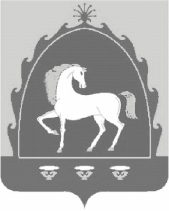 АДМИНИСТРАЦИЯ СЕЛЬСКОГОПОСЕЛЕНИЯ ИШБЕРДИНСКИЙСЕЛЬСОВЕТ МУНИЦИПАЛЬНОГОРАЙОНА БАЙМАКСКИЙ РАЙОНРЕСПУБЛИКИ БАШКОРТОСТАН453677, Баймакский район, с.Ишберда,  улица С. Юлаева, 29тел.: 8(34751) 4-67-44Паспорт подпрограммы1.Характеристика проблемы, на решение которой направлена подпрограмма  2.Программно-целевые инструменты подпрограммы. Механизм реализации подпрограммы и контроль за ходом ее выполнения3.Основные цели и задачи подпрограммы с указанием сроков, этапов и индикаторов оценки результатов ее реализации4.Перечень мероприятий подпрограммы с объемами бюджетных ассигнований подпрограммы5.Ожидаемые результаты реализации подпрограммы. Оценка социально-экономической эффективности реализации подпрограммыОтветственный исполнитель подпрограммы (соисполнитель программы) Администрация сельского поселения Ишбердинский  сельсовет муниципального района Баймакский район Республики БашкортостанУчастники   ПодпрограммыУчреждения и организации, находящиеся на территории сельского поселения Ишбердинский сельсовет муниципального района Баймакский район Республики Башкортостан;Программно-целевые инструменты подпрограммыФедеральный закон от 06 марта 2006 года №35-ФЗ "О противодействии терроризму";Федеральный закон от 25 июля 2002 года №114-ФЗ "О противодействии экстремистской деятельности";Указ Президента Российской Федерации от 15 февраля 2006 года № 116 "О мерах по противодействию терроризму";Постановление Правительства Республики Башкортостан от 08 февраля 2011 года № 31 "Об утверждении Республиканской целевой программы «Профилактика терроризма и экстремизма в Республике Башкортостан на 2011-2013 годы».Цели ПодпрограммыРеализация государственной политики в области профилактики терроризма и экстремизма на территории муниципального района Баймакский район Республики Башкортостан путем: совершенствования системы профилактических мер антитеррористической и противоэкстремистской направленности;формирования уважительного отношения к этнокультурным и конфессиональным ценностям народов, населяющих сельское поселение Ишбердинский сельсовет  муниципального района Баймакский район.  обеспечение на территории сельского поселения Ишбердинский сельсовет  безопасности населения от террористических угроз и иных проявлений терроризма и экстремизмаЗадачи Подпрограммы: Активизация мер по профилактике и предотвращению конфликтов на социально-политической, религиозной, этнической почве;обеспечение социально-политической стабильности в районе и формирование на основе всестороннего и гармоничного этнокультурного развития ценностей общероссийского гражданства у народов, проживающих в Баймакском районе Республики Башкортостан;повышение эффективности межведомственного взаимодействия и координации деятельности органов местного самоуправления района, территориальных органов федеральных органов исполнительной власти в вопросах профилактики терроризма и экстремизма;совершенствование нормативной правовой базы по вопросам профилактики терроризма и экстремизма;усиление информационно-пропагандистской деятельности, направленной против терроризма и экстремизма, с участием органов местного самоуправления района, правоохранительных органов, общественных объединений, негосударственных структур, средств массовой информации, ученых, конфессий;развитие инженерно-технического обеспечения профилактики терроризма и экстремизма;проведение воспитательной работы с населением, направленной на предупреждение террористической и экстремистской деятельности, формирование нетерпимости к подобным проявлениям, повышение бдительности, уровня правовой осведомленности и правовой культуры граждан;проведение мониторинга состояния межнациональных отношений, разработка технологий укрепления межнационального согласия в районе.Целевые индикаторы и показатели подпрограммыДостаточность мер борьбы правоохранительных органов с терроризмом и экстремизмом;степень распространенности общественного мнения о возможности осуществления актов терроризма и экстремизма на территории муниципального района Баймакский район Республики Башкортостан;степень реальности угрозы развития терроризма и экстремизма на социально-политической, религиозной, этнической почве.Этапы и сроки  реализации ПодпрограммыРеализация Программы будет осуществлена в  3 этапа:I этап - 2022 год;II этап- 2023 год;III этап – 2024 год:Объемы бюджетных ассигнований ПодпрограммыФинансирование Программы будет осуществляться за счет средств бюджета сельского поселения Ишбердинский сельсовет муниципального района Баймакский район Республики Башкортостан с учетом его возможности и внебюджетных источников.Объем финансирования Программы из бюджета сельского поселения Ишбердинский сельсовет муниципального района Баймакский Республики Башкортостан составляет 3(три)  тыс. рублей. Ожидаемые результаты реализации ПодпрограммыСоциально-экономическая эффективность реализации Программы будет оцениваться на основании снижения уровня реальности угрозы террористических актов.N п/пНаименование мероприятияИсполнительСрок исполнения Объем   финансирования(тыс. рублей)Объем   финансирования(тыс. рублей)Объем   финансирования(тыс. рублей)Объем   финансирования(тыс. рублей)N п/пНаименование мероприятияИсполнительСрок исполнения 2022202220232024      Информационно-пропагандистское направление профилактики  терроризма и экстремизма      Информационно-пропагандистское направление профилактики  терроризма и экстремизма      Информационно-пропагандистское направление профилактики  терроризма и экстремизма      Информационно-пропагандистское направление профилактики  терроризма и экстремизма1.1Разработка и размещение на сайте Администрации сельского поселения Ишбердинский сельсовет муниципального района Баймакский район Республики Башкортостан информационных материалов в целях пропаганды веротерпимости, развития у молодежи стремления к мирному разрешению конфликтных ситуаций в межэтнических и социально-политических отношениях, конструктивного обсуждения актуальных проблем и предупреждения экстремистских проявлений в молодежной среде.Глава сельского поселения;Комиссия по вопросам государственно-конфессиональных отношений и взаимодействия с религиозными организациями(по согласованию)ежеквартальноежеквартально---1.3Организация конкурсов и олимпиад среди учащихся образовательных учреждений на лучшую научную работу по проблемам противодействия терроризму и экстремизму.Глава сельского поселенияОтдел образования  В течение годаВ течение года5005005001.5Участие в акции "Эстафета дружбы" по пропаганде толерантности в молодежной среде среди сельских поселений.Глава сельского поселениясектор по ДМ, сектор ФС;отдел образованияНа постоянной основе----1.6Разработка, издание и распространение в местах массового пребывания людей информационных материалов (памяток, листовок, буклетов) по вопросам противодействия терроризму и экстремизму.Глава сельского поселенияОМВД (по согласованию);ежегодно5005005005001.7 Проведение в образовательных учреждениях мероприятий с использованием активных форм участия учащихся по формированию у них потребности жить в условиях межэтнического и межрелигиозного согласия. Глава сельского поселения Отдел образованияежеквартально----1.8Осуществлять меры по усилению безопасности жилых домов и мест массового пребывания людей, в том числе укрепить подвалы, чердаки, подъезды, разместить в людных местах средства экстренной связи с полицией и противопожарной службой. Установить системы видеонаблюдения в местах массового пребывания людей и расположения важных объектов. Глава сельского поселенияОМВД (по согласованию);На постоянной основе----1.9Регулярно проводить проверки состояния антитеррористической защищенности потенциально опасных объектов социально-культурной сферы, жилищного фонда.Глава сельского поселенияОМВД (по согласованию);руководители организаций На постоянной основе----                                 2. Нормативно-правовое и организационное обеспечение профилактики                                                                          терроризма и экстремизма                                 2. Нормативно-правовое и организационное обеспечение профилактики                                                                          терроризма и экстремизма                                 2. Нормативно-правовое и организационное обеспечение профилактики                                                                          терроризма и экстремизма                                 2. Нормативно-правовое и организационное обеспечение профилактики                                                                          терроризма и экстремизма                                 2. Нормативно-правовое и организационное обеспечение профилактики                                                                          терроризма и экстремизма                                 2. Нормативно-правовое и организационное обеспечение профилактики                                                                          терроризма и экстремизма                                 2. Нормативно-правовое и организационное обеспечение профилактики                                                                          терроризма и экстремизма                                 2. Нормативно-правовое и организационное обеспечение профилактики                                                                          терроризма и экстремизма2.1Создание на базе библиотек информационно-правовых центров для населения.Глава сельского поселенияежегодно----2.2Создание с участием представителей общественных объединений рабочей группы по вопросам профилактики экстремизма в молодежной среде. Глава сельского поселенияОМВД (по согласованию); сектор по ДМ, сектор по ФС;  отдел образования ежегодно--2.3Осуществление профилактики экстремистских проявлений в молодежной среде и семьях, находящихся в трудной жизненной ситуации.Глава сельского поселениясектор по ДМ, КДН,отдел опеки и попечительствуНа постоянной основе----2.4Проведение встречи с руководителями религиозных центров по вопросам профилактики экстремизма и терроризма во время проведения религиозных праздников и обрядов.Глава сельского поселенияпостоянно----2.6Инициирование в религиозных объединениях на территории сельского поселения систематических обращений во время религиозных праздников и обрядов к верующим в целях формирования у них веротерпимости и оценки терроризма и экстремизма как неприемлемых способов решения конфликтных ситуаций.Глава сельского поселенияНа постоянной основе----2.7Проведение мероприятий, посвященных Дню солидарности в борьбе с терроризмом. Глава сельского поселенияшколаежегодно---